Муниципальное казенное образовательное учреждение для детей-сирот и детей, оставшихся без попечения родителей, «Специальная (коррекционная) общеобразовательная школа-интернат VII вида для детей-сирот и детей, оставшихся без попечения родителей, №1» города КироваСоциально  значимый проект 1 семьи«Памяти неизгладимый след…»
70-летию снятия блокады Ленинграда посвящается…
  Выполнили: воспитанники 1  семьиПедагоги: Суднишникова Н.В.,Федорчук Н.В., Калиберда Е.И.Киров, 2014ОглавлениеАктуальность проекта. ……………………...…….……….………………..3Цели  и задачи проекта………………………………………….…………..3Содержание проекта………………………………………………………...4Целевая группаРесурсное обеспечение проектаМетодическое сопровождение проектаЭтапы и план реализации проектаВозможные риски проектаБюджет проектаРезультаты проекта………………………………………………………… 8Распространение информации о деятельности проекта и его результатах ……………………………….9Постпроектная деятельность ……………………………………………....10Библиографический список………………………………  ……………….11Приложения………………………………….………………………………12Актуальность проекта27 января 2014 года – памятная дата для всей России. В этот день исполнилось 70 лет со Дня полного освобождения Ленинграда от фашистской блокады. Этой теме был посвящен беседа, которую провела в 1 семье библиотекарь школы Подстрешная В.М.  В ходе библиотечного часа выяснилось, что часть воспитанников семьи имеют недостаточные знания по истории Великой Отечественной войны.В 1 семье воспитанниками являются старшеклассники. Многие из них уже не первый год занимаются в ВПК «Долг», поэтому имеют достаточно четко выраженную гражданско-патриотическую  позицию. Однако воспитанники, не включенные в поисковую деятельность, имеют пробелы в знаниях истории Великой Отечественной войны и военной истории России в целом.Проблема: недостаточность знаний по истории Великой Отечественной войны у воспитанников, не вовлеченных в поисковую деятельность.Цели  и задачи проектаЦель – приобщить воспитанников  школы-интерната к истории мужества и преодоления трудностей в Вов советского периода.Задачи:Участвовать в месячнике военно-патриотического воспитания.Повысить уровень знаний воспитанников по истории Вов.Создать киноклуб для просмотра и обсуждения  фильмов о Вов.Расширить социокультурное пространство воспитанников.Получить и обобщить опыт социально значимой деятельности.Содержание проектаЦелевая группаОбъектом данного проекта являются знания по истории ВОВ.Субъектами являются - 15 воспитанников, особую группу составляют 9 воспитанников (см.приложение 1).Ресурсное обеспечение проектаК реализации проекта привлечены дополнительные людские ресурсыбиблиотекарь школыбывшие воспитатели группыучителя русского языка и литературыклассные руководители 3-4 классоввыпускникишефы и друзья семьивоспитанники других семейадминистрация руководитель  и члены ВПК «Долг» ветераныобщественная организация Нововятского района «Дети войны»Материальные ресурсы:блок 1  семьивидеозалбиблиотекапришкольная территориямузей поискового движения школы №62 г.Кирова фотоаппарат, видеокамеракомпьютер, ноутбук с программным обеспечением и подключением к сети Интернетмногофункциональное устройство, мультимедийная системаМетодическое сопровождение проектаПри реализации проекта использованы следующие  формыБеседаПросмотр кинофильма с обсуждениемОткрытое мероприятиеМастер-классСемейный часКлассный часБиблиотечный часЭкскурсияПубличное выступлениеметоды:метод личного примераметод проектной деятельностичастично-поисковый метод метод аналогииметод мозгового штурмаметод фокальных объектовтехнологии:технология мастерскихPR-технологиитехнология КТДтехнология проведения внеклассных занятий технология интервьюинструментарий:педагогическое наблюдение первичные и вторичные методы обработки данных презентациявидеоматериалыфотоматериалысбор мненийЭтапы реализации проектаПредпроектная деятельность (январь 2014):Изучение социальной ситуацииПервичное вмешательство в ситуациюПодготовка проекта (1– 8 февраля):Выделение приоритетной социальной проблемыПостановка цели и задач социального проектаОпределение ресурсов и  источников их полученияСоставление плана реализации проектаРаспределение обязанностей в команде, составление рабочего графикаОпределение ожидаемых результатов и рисков проектаСобственно реализация проекта (9 февраля – 14 марта):Поиск партнеров,  проведение официальных переговоров и  получение необходимых ресурсовПроведение плановых мероприятийКорректировка хода реализации проектаАнализ данных, оформление выводов (15-22 марта):Оценка эффективности проектаПодготовка общественного мненияИнформирование общественности о результатах проектаЗащита проектаПостпроектная деятельность (апрель-май).План реализации проектаВозможные риски проектаПосещение встреч не всеми воспитанниками семьиНевозможность проведения мероприятия по объективным причинам (болезнь ветерана, отмена конкурса и т.д.)Бюджет проектаИздержки прямыеЖивые цветы (гвоздики) – 350 руб. 00 коп (23.02.2014 и 09.05.2014) = 700 руб 00 копОплата проезда детей (16руб*13 чел *2 23.02.2014 и 16руб*14чел*2 09.05.2014) 864 руб 00 коп Бумага гофрированная для изготовления цветов и сопутствующие материалы (72 руб *4 + 50 руб) 338 руб 00 копИздержки косвенныеРабота волонтеров (из расчета 75руб/час)Амортизация компьютера, проектора, музыкальной аппаратуры, МФПУ школыАренда помещений школыЗатраты на электроэнергию (из расчета 2,96 руб/кВтч)Затраты на проведение чаепитий во время встреч с ветеранамиКанцтоварыРасходы на печать Доходы  прямыеПодарки от сотрудников ОП№3 г.Кирова (2 кг шоколадных конфет, торт)Доходы косвенныеОплата косвенных издержек школойРезультаты проектаРаспространение информации о деятельности проекта и его результатахАфиширование этапов реализации, а также результатов данного социального проекта достигнуто посредством:Проведения классных часов Выложенной информации и фотографий  на Сайт школы-интерната (http://www.nov-internat1.ru/) о проведении конкурса социальных проектов в рамках конкурсной программы «Семья – мастер на все руки» Мультимедийной презентации, продемонстрированной  на защите проекта  Проведения общешкольных КТДПубличной защиты проектаПостпроектная деятельностьРезультаты проекта показали, что цель, поставленная в начале проектирования - приобщить воспитанников  школы-интерната к истории мужества и преодоления трудностей в Вов советского периода – была достигнута. Конечно, за столь короткий срок проект не смог полностью привить дух патриотизма каждому воспитаннику, но, тем не менее, одним из результатов является положительная динамика  чего?? Как уже было сказано, гражданско-патриотическое воспитание ведется в течение продолжительного периода,  не закончится она и после защиты проекта. В  частности, на период постпроектной деятельности до конца 2013-2014 учебного года запланировано:Просмотр цикла документальных фильмов «Великая война»Возложение цветов к Вечному огню в День ПобедыПродолжение  помощи ветеранамУчастие в литературно-музыкальной композиции, посвященной Дню победы Участие в «Вахте памяти – 2014» Сочинения на военную тему в рамках месячника военно – патриотического воспитания   Надеемся, что общими усилиями, мы достигнем больших результатов!Библиографический список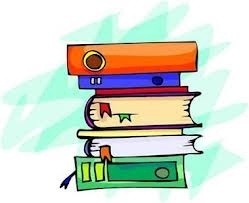 Алексеев, С. П. Герои Великой Отечественной : рассказы / С. П.  Алексеев. – М. : Дрофа-Плюс, 2005Дорогой мужества. Сост.Кузнецов В.А,Иванов       А.Т.:Лит.запись Головина Г.И.-М. Политиздат,1988.-351с.Драгунский В.Ю. Он упал на траву. -  М.: Самокат, 2012. Июнь 1941- май 1945:О подвиге Ленинграда строками хроники. Сост.хроники Ю.Н.Яблочкин; Научн.ред.В.А.Ежов.-Л. Лениздат,1989.-720сКасимова, Т.А. Патриотическое воспитание школьников: Методическое пособие / Т.А. Касимова, Д.Е. Яковлев. – М.: Айрис-пресс, 2005. – 64 с.Клочинова П. Профилактика асоциального поведения подростков : опыт работы Боровского центра соц. помощи семье и детям Калужской области / П. Клочинова // Соц. педагогика. – 2006. – № 1. – С. 61 – 75.Курбатов В.И., Курбатова О.В. Социальное проектирование. - Ростов-на-Дону: Феникс, 2001.Луков Вал. А. Социальное проектирование. - М.: Флинта : Социум, 2003.НовиковД.А. Статистические методы в педагогических исследованиях (типовые случаи). -  М.: МЗ-Пресс, 2004.Рожков, С. Воспитываем патриотов: Патриотическое воспитание в школе / С. Рожков // Пед. вестн.- 2003.- N 12.- С. 7.Сергеев И. С. Как организовать проектную деятельность учащихся :практич. пос. для работников общеобраз. учреждений. – М. : АРКТИ, 2003.Танкисты в сражении за Ленинград. Сост.:Б.А.Гинзбург.-Л. Лениздат,1987.-335с.ил,Фопель К. Как научить детей сотрудничать? Психологические игры и упражнения - Практическое пособие / Пер. с нем.; В 4-х томах. Т. 3.— М: Генезис 2003  Шахурин А.И. Крылья победы. Примеч.Н.Кузнецова. 3-е изд,доп.-М. Политиздат,1990.-302с.ил, порт. Шилова З.В. Статистические методы обработки результатов педагогических измерений (курс лекций). – КировИнтернет-ресурсы:http://www.bigwar.msk.ru/index.html - дата обращения 20 марта 2014 г.http://sociology2015.ru/index/0-64 -дата обращения 05 марта 2014 г.http://socpedagogika.narod.ru/Proektirovanie.html - дата обращения 19 марта 2014 г.http://victory.rusarchives.ru/index.php - дата обращения 15 марта 2014 г.Приложения  Приложение 1Уровень включенности  воспитанников  в военно-патриотическое движение Изменение уровня включенности  воспитанников семьив военно-патриотическое движениеПриложение 2ФотоотчетКонцерт, посвященный Дню защитника Отечества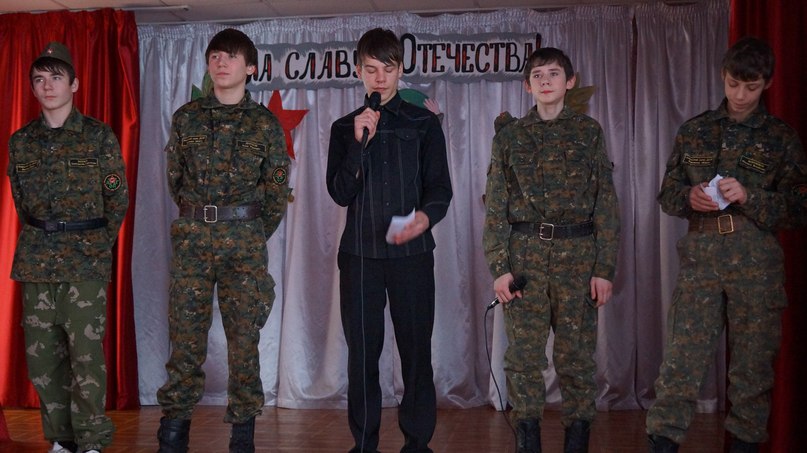 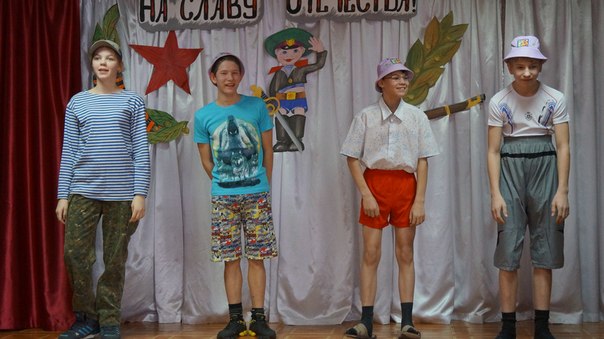 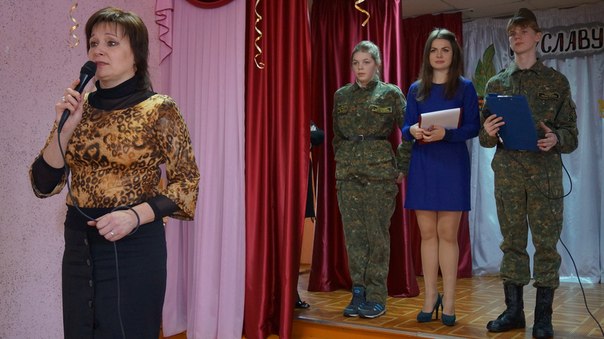 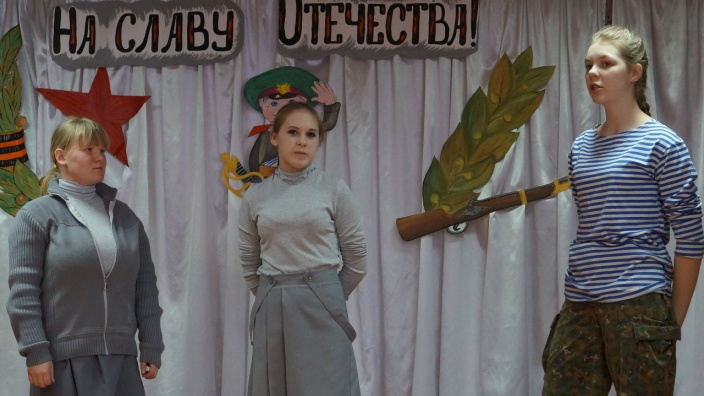 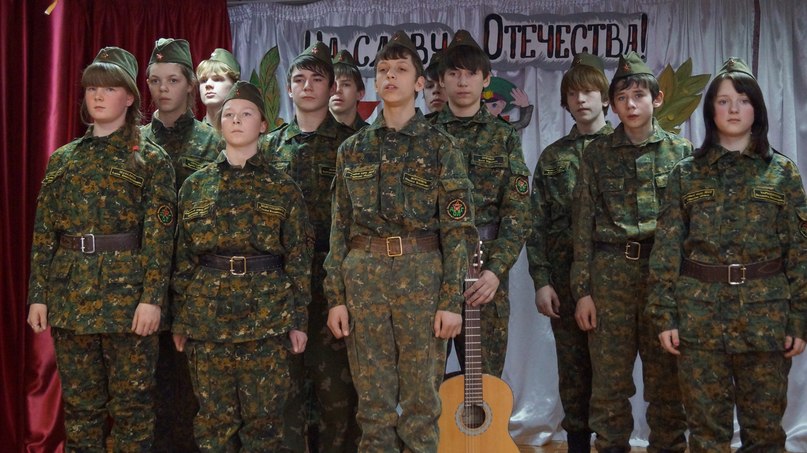 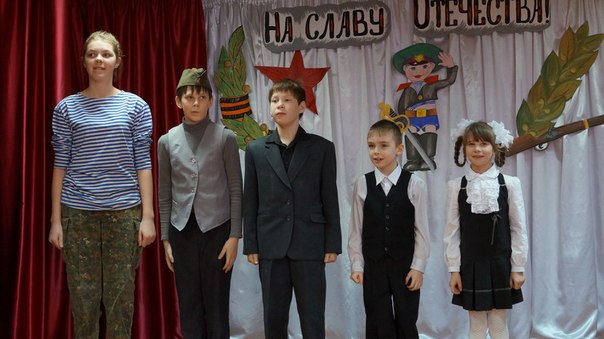 Возложение цветов 23 февраля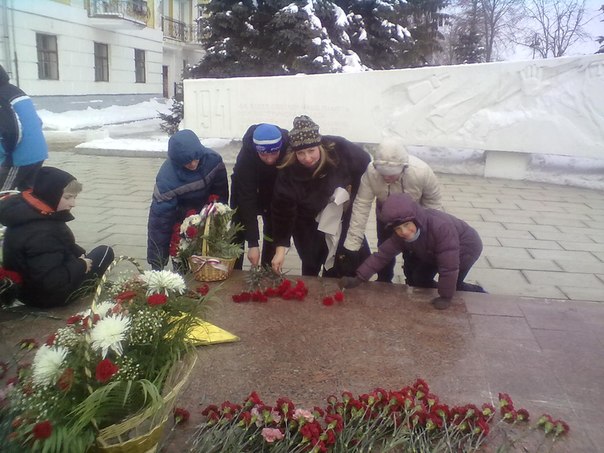 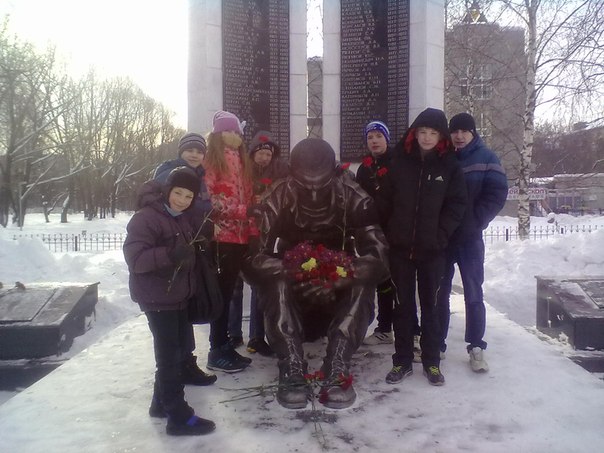 Интересные встречи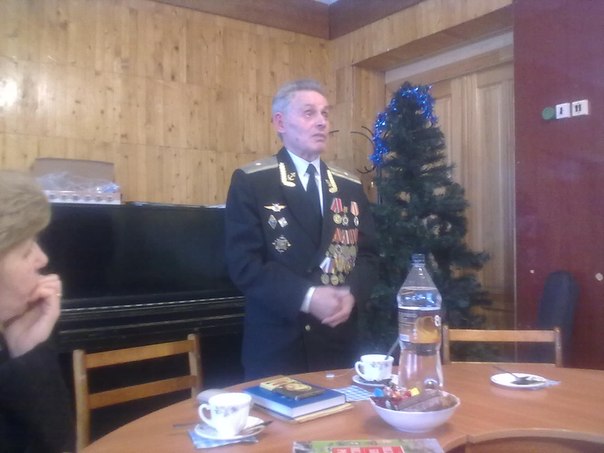 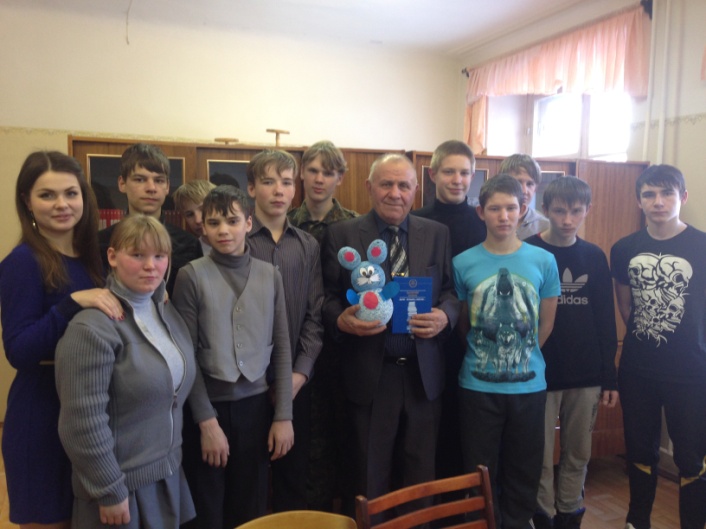 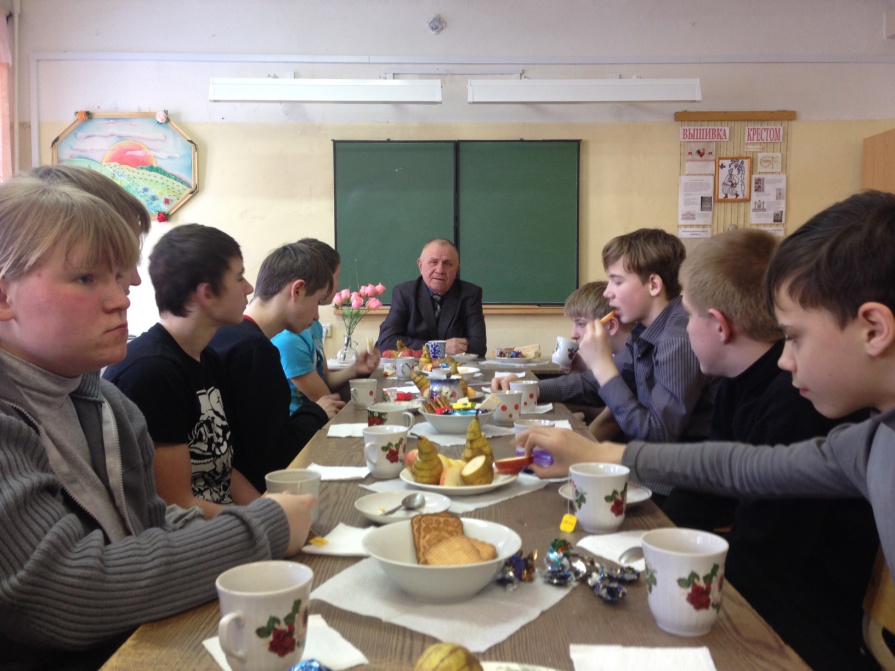 Проведение классных часов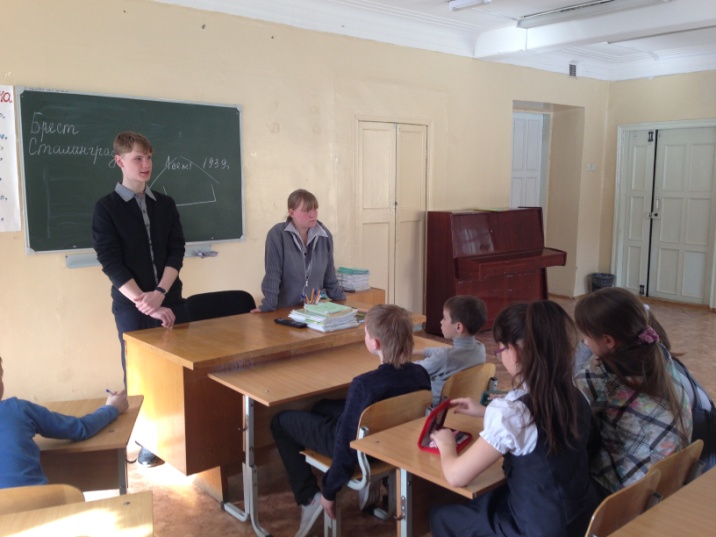 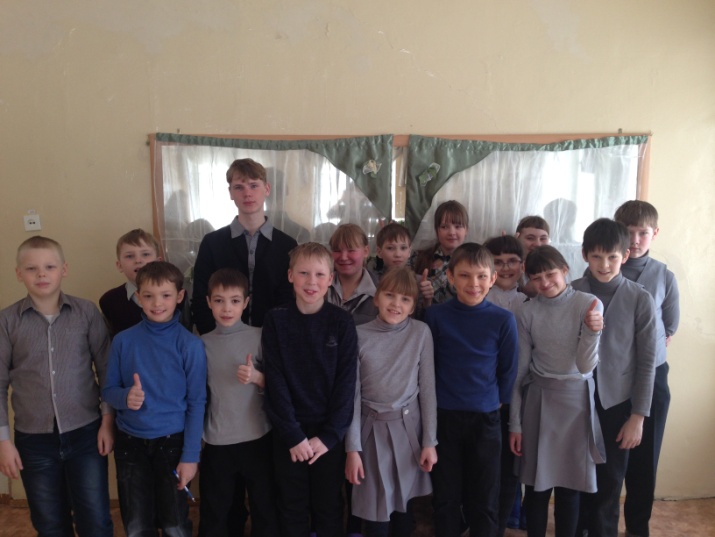 Стенд по истории Великой Отечественной войны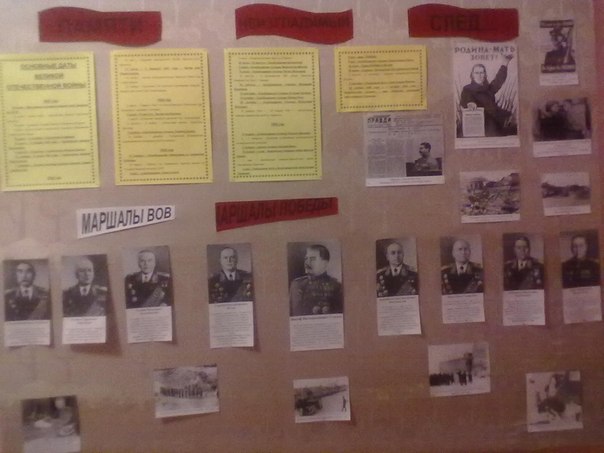 Поздравление сотрудников ОП№3 г.Кировас Днем защитника Отечества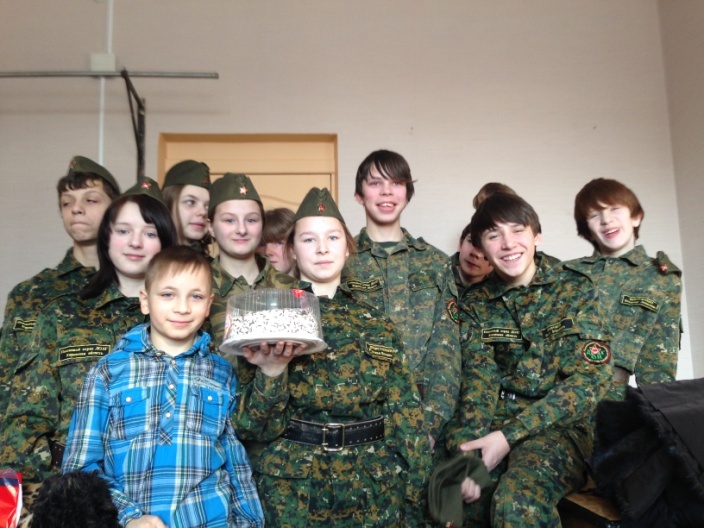 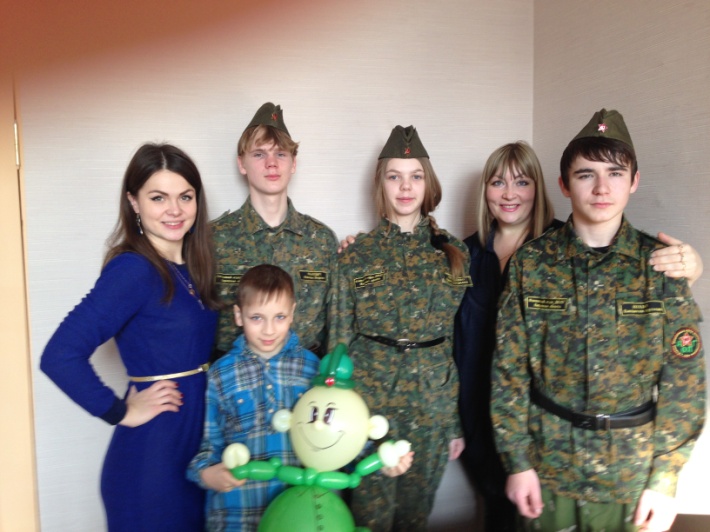 Приложение 3Сценарий праздника, посвященного Дню защитника ОтечестваПриложение 4Акция «Письмо ветерану»№ п/пМероприятиеСроки проведенияОтветственный1Участие в Почетном карауле 05 декабря 2013Ожегова Ю.В., Козлов К., Мандыч М.Поездка в Санкт-Петербург, в т.ч.посещение мест  боевых действийЯнваряОжегова Ю.В., Левошкин Р.,  Козлов К., Мандыч М.2Встреча с ветераном ВОв, кавалером Ордена Красной Звезды Мокрецовым И.Ф., Свиреповым В.Я.10 февраляПодстрешная В.М., Суднишникова Н.В.3Встреча с Председателем общественной организации Нововятского района «Дети войны» Фукаловым Е.И. 11 февраляСуднишникова Н.В.4Просмотр  цикла документальных фильмов  «Великая война»Каждую субботуКалиберда Е.И.5Чтение книги В. Драгунского «Он упал на траву…»Каждый понедельникСуднишникова Н.В.6Проведение школьного праздничного концерта, посвященного Дню Защитника Отечества21 февраляВоспитатели, воспитанникиОрганизация и поздравление сотрудников ОП№3 г.Кирова с Днем защитника Отечества21 февраляКалиберда Е.И., Суднишникова Н.В., Рысева У.А., Мандыч М., Фетисова В., Козлов К. 7Возложение цветов к Вечному огню 23февраля, 9 маяСуднишникова Н.В.8Изготовление цветов – гвоздик для Совета Ветеранов Нововятского района г. КироваКаждый вторникКалиберда Е.И.9Посещение Поискового музея14 февраляФедорчук Н.В.10Просмотр художественных фильмов о ВОв («Брестская крепость», «Сталинград», «В июне 41» и т.д.)Каждое воскресениеСуднишникова Н.В.11Проведение классных часов в 3-4 классахМартМандыч М., Суворова Н., воспитатели12Оформление стенда «С нами память говорит..»ФевральКалиберда Е.И., Зверева С., Фетисова В.13Организация помощи ветеранамАпрель-майСуднишникова Н.В., воспитанники семьи14Оформление альбома для школьного музея «С нами память говорит по душам….» МайВоспитатели, воспитанники Акция «Письмо ветерану»Марта - майВоспитатели, воспи15Участие в «Вахте памяти – 2014»20 апреля-10 маяОжегова Ю.В., Синцова Е.А., члены ВПК «Долг»16Участие в литературно-музыкальной композиции, посвященной Дню Победы8 маяКалиберда Е.И., Федорчук Н.В., Рысева У.А., воспитанники семьи17Сочинения на военную тему в рамках месячника военно–патриотического воспитанияАпрель-май 2014Учителя литературы, воспитанники семьи№ п/пРезультаты проектаПоказатели, иллюстрирующие достиженияИсточники получения данных1Активное участие в месячнике военно-патриотического воспитанияСодействие в проведении мероприятий месячникаОрганизация и проведение собственных мероприятий по данному направлениюЗаинтересованность воспитанников семьи в реализации проектаНаблюдение за реализацией проектаПосещаемость проводимых мероприятийПубличное выступление на защите проектаФотографииИнформация на сайте школы1Повышение уровня знаний воспитанников по истории ВовПроведение встреч с ветеранамиПроведение классных, библиотечный и семейных часовПросмотр документальных и художественных фильмов о ВовЧтение литературы на военную темупосещаемость проводимых мероприятийопрос воспитанниковсбор мнений педагогов обсуждение фильмов и книгдиаграмма уровня вовлеченности воспитанников в военно-патриотическое движение2Создание киноклуба для просмотра и обсуждения  фильмов о ВовСистематический просмотр художественных фильмов о Вов («Брестская крепость», «Сталинград», «В июне 41» и т.д.)  и цикла документальных фильмов «Великая война»посещение киносеансовпроведение обсуждения фильмов3Расширение  социокультурного пространства воспитанниковзнакомство с ветеранамипоездка в г.Киров к Вечному огнюпосещение поискового музеяучастие в Почетном карауле и Вахте Памятипроведение концерта в ОП№3посещаемость проводимых мероприятийопрос воспитанников и педагоговнаблюдение за ходом мероприятий фотографиибеседы с воспитанниками4Получение  опыта социально значимой деятельностиизучение социальной ситуацииподготовка проектапроведение мероприятий согласно плануанализ данных, оформление выводовинформация на сайте школы-интернатапубличное выступление на защите проектабеседы с воспитанникамифотографии№Ф.И.воспитанникаУчастие в военно-патриотическом движенииУчастие в военно-патриотическом движении№Ф.И.воспитанникадо проектапосле проектаЧарушин Илья  - Встречи с ветеранами, библиотечные и семейные часы, возложение цветов, посещение музея, просмотр фильмов, помощь ветеранамМарунов Михаил - Встречи с ветеранами, библиотечные и семейные часы, возложение цветов, посещение музея, просмотр фильмов, помощь ветеранам, участие в концертеАрхипов Дмитрий- Встречи с ветеранами, библиотечные и семейные часы, возложение цветов, посещение музеяКозлов Константин Посещение ВПК «Долг» с 2011г,  4 Вахты Памяти, проведение концерта к Дню защитника Отечества-2013, почетный караулВстречи с ветеранами, библиотечные и семейные часы, возложение цветов, посещение музея, участие в концерте, просмотр фильмов, помощь ветеранамЛоц Владимир- семейные часы, возложение цветов, просмотр фильмов, помощь ветеранамПочопко Максим Вахта Памяти - 2013Встречи с ветеранами, библиотечные и семейные часы, возложение цветов, посещение музея, участие в концерте, просмотр фильмов, помощь ветеранамБольшакова Татьяна- -Обухов Константин- Встречи с ветеранами, библиотечные и семейные часы, возложение цветов, посещение музея, участие в концерте, просмотр фильмов, помощь ветеранамМандыч МаксимПосещение ВПК «Долг» с 2011г,  5 Вахт Памяти, проведение концерта к Дню защитника Отечества-2013, почетный караулВстречи с ветеранами, библиотечные , классные и семейные часы, возложение цветов, посещение музея, участие в концерте, просмотр фильмов, помощь ветеранамЗверева Светлана- Встречи с ветеранами, библиотечные и семейные часы, возложение цветов, посещение музея, просмотр фильмов, помощь ветеранамБисенев Илья- Встречи с ветеранами, библиотечные и семейные часы, возложение цветов, посещение музея, просмотр фильмов, помощь ветеранамСуворова НинаВахта Памяти -2013Встречи с ветеранами, библиотечные, классные  и семейные часы, возложение цветов, посещение музея, участие в концерте, просмотр фильмов, помощь ветеранамФетисова ВикторияВПК «Долг» с 2012г, Вахта Памяти – 2013 Встречи с ветеранами, библиотечные и семейные часы, возложение цветов, посещение музея, участие в концерте, просмотр фильмов, помощь ветеранамЧижов Анатолий - Встречи с ветеранами, библиотечные и семейные часы, возложение цветов, посещение музея, участие в концерте, просмотр фильмов, помощь ветеранамЛевошкин Роман Поездка в Санкт-ПетербургВстречи с ветеранами, библиотечные и семейные часы, возложение цветов, посещение музея, участие в концерте, просмотр фильмов, помощь ветеранам